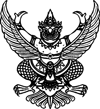 คำสั่ง องค์การบริหารส่วนตำบลทุ่งกระตาดพัฒนาคำสั่ง องค์การบริหารส่วนตำบลทุ่งกระตาดพัฒนาคำสั่ง องค์การบริหารส่วนตำบลทุ่งกระตาดพัฒนาที่  ๒๒/๒๕๖๓ ที่  ๒๒/๒๕๖๓ ที่  ๒๒/๒๕๖๓ เรื่อง แต่งตั้ง คณะกรรมการกำหนดราคากลาง สำหรับการจ้างจ้างก่อสร้างถนนคอนกรีตเสริมเหล็กบ้านเสือชะเง้อ หมู่ที่ ๕ (สายลาดยางไปบุกระสัง-สี่แยกคลอง) โดยวิธีเฉพาะเจาะจงเรื่อง แต่งตั้ง คณะกรรมการกำหนดราคากลาง สำหรับการจ้างจ้างก่อสร้างถนนคอนกรีตเสริมเหล็กบ้านเสือชะเง้อ หมู่ที่ ๕ (สายลาดยางไปบุกระสัง-สี่แยกคลอง) โดยวิธีเฉพาะเจาะจงเรื่อง แต่งตั้ง คณะกรรมการกำหนดราคากลาง สำหรับการจ้างจ้างก่อสร้างถนนคอนกรีตเสริมเหล็กบ้านเสือชะเง้อ หมู่ที่ ๕ (สายลาดยางไปบุกระสัง-สี่แยกคลอง) โดยวิธีเฉพาะเจาะจง
                  ด้วย องค์การบริหารส่วนตำบลทุ่งกระตาดพัฒนา มีความประสงค์จะ จ้างจ้างก่อสร้างถนนคอนกรีตเสริมเหล็กบ้านเสือชะเง้อ หมู่ที่ ๕ (สายลาดยางไปบุกระสัง-สี่แยกคลอง) โดยวิธีเฉพาะเจาะจง  และเพื่อให้เป็นไปตามประกาศคณะกรรมการราคากลางและขึ้นทะเบียนผู้ประกอบการ เรื่อง หลักเกณฑ์และวิธีการกำหนดราคากลางงานก่อสร้าง จึงขอแต่งตั้งรายชื่อต่อไปนี้เป็น คณะกรรมการกำหนดราคากลาง สำหรับการจ้างจ้างก่อสร้างถนนคอนกรีตเสริมเหล็กบ้านเสือชะเง้อ หมู่ที่ ๕ (สายลาดยางไปบุกระสัง-สี่แยกคลอง) โดยวิธีเฉพาะเจาะจง
                  ด้วย องค์การบริหารส่วนตำบลทุ่งกระตาดพัฒนา มีความประสงค์จะ จ้างจ้างก่อสร้างถนนคอนกรีตเสริมเหล็กบ้านเสือชะเง้อ หมู่ที่ ๕ (สายลาดยางไปบุกระสัง-สี่แยกคลอง) โดยวิธีเฉพาะเจาะจง  และเพื่อให้เป็นไปตามประกาศคณะกรรมการราคากลางและขึ้นทะเบียนผู้ประกอบการ เรื่อง หลักเกณฑ์และวิธีการกำหนดราคากลางงานก่อสร้าง จึงขอแต่งตั้งรายชื่อต่อไปนี้เป็น คณะกรรมการกำหนดราคากลาง สำหรับการจ้างจ้างก่อสร้างถนนคอนกรีตเสริมเหล็กบ้านเสือชะเง้อ หมู่ที่ ๕ (สายลาดยางไปบุกระสัง-สี่แยกคลอง) โดยวิธีเฉพาะเจาะจง
                  ด้วย องค์การบริหารส่วนตำบลทุ่งกระตาดพัฒนา มีความประสงค์จะ จ้างจ้างก่อสร้างถนนคอนกรีตเสริมเหล็กบ้านเสือชะเง้อ หมู่ที่ ๕ (สายลาดยางไปบุกระสัง-สี่แยกคลอง) โดยวิธีเฉพาะเจาะจง  และเพื่อให้เป็นไปตามประกาศคณะกรรมการราคากลางและขึ้นทะเบียนผู้ประกอบการ เรื่อง หลักเกณฑ์และวิธีการกำหนดราคากลางงานก่อสร้าง จึงขอแต่งตั้งรายชื่อต่อไปนี้เป็น คณะกรรมการกำหนดราคากลาง สำหรับการจ้างจ้างก่อสร้างถนนคอนกรีตเสริมเหล็กบ้านเสือชะเง้อ หมู่ที่ ๕ (สายลาดยางไปบุกระสัง-สี่แยกคลอง) โดยวิธีเฉพาะเจาะจง                                                                   สั่ง ณ วันที่ ๕ มีนาคม พ.ศ. ๒๕๖๓                                                                    สั่ง ณ วันที่ ๕ มีนาคม พ.ศ. ๒๕๖๓                                                                    สั่ง ณ วันที่ ๕ มีนาคม พ.ศ. ๒๕๖๓ 